Załącznik nr 4 do Regulaminu konkursu – Wzór oświadczenia o niewprowadzaniu do wniosku zmian innych niż wynikające z procesu negocjacji oraz potwierdzającym tożsamość wersji elektronicznej wniosku o dofinansowanie z wersją papierową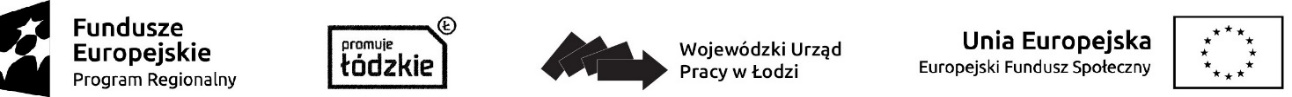 …….............................. (miejsce i data) Nazwa i adres Beneficjenta Dotyczy: Wniosku o dofinansowanie projektu pt. ………….złożonego w ramach konkursu RPLD.09.01.01-IP.01-10-003/17OświadczenieOświadczam, iż wersja elektroniczna wniosku o dofinansowanie jest tożsama z wersją papierową oraz że w zaktualizowanym wniosku wprowadzone zostały wyłącznie te zmiany, które były przedmiotem negocjacji. …….............................. (podpis i pieczęć osób upoważnionych do podejmowania decyzji w imieniu Wnioskodawcy) 